Writing: punctuation & grammarWriting: punctuation & grammarWriting: punctuation & grammarWriting: punctuation & grammarWriting: punctuation & grammarWriting: punctuation & grammarWriting: punctuation & grammarRec/ELGY1Y2Y3Y4Y5Y6Write simple sentences which can be read by themselves and others. [Part of ELG]Sentence structureHow words can combine to make sentences.Joining words and joining sentences using and.Sentence structureSubordination (using when, if, that, because) and co-ordination (using or, and, or but).Expanded noun phrases for description and specification (e.g. the blue butterfly).How the grammatical patterns in a sentence indicate its function as a statement, question, exclamation or command. Sentence structureExpressing time, place and cause using conjunctions (e.g. when, so, before, after, while, because), adverbs (e.g. then, next, soon, therefore) or prepositions (e.g. before, after, during, in because)Sentence structureNoun phrases expanded by the addition of modifying adjectives, nouns and preposition phrases (e.g. the teacher expanded to: the strict maths teacher with curly hair).Fronted adverbials (e.g. Later that day, I heard bad news).Sentence structureRelative clauses beginning with who, which, where, why, whose.Indicating degrees of possibility using adverbs (e.g. perhaps, surely) or modal verbs (e.g. might, should, will, must). Sentence structureUse of the passive voice to affect the presentation of information in a sentence.The difference between structures typical of informal speech and structures appropriate for formal speech and writing (such as the use of question tags, e.g. He’s your friend, isn’t he?, or the use of subjunctive forms such as I were or Were they to come in some very formal writing and speech) Write simple sentences which can be read by themselves and others. [Part of ELG]Text structureSequencing sentences to form short narratives. Text structureCorrect choice and consistent use of the present tense and past tense throughout writing.Use of the progressive form of verbs in the present and past tense to mark actions in progress. Text structureIntroduction to paragraphs as a way to group related material.Headings & sub-headings to aid presentationsUse of the present perfect form of verbs instead of the simple past (e.g. He has gone out to play contrasted with He went out to play) Text structureUse paragraphs to organise ideas around a theme.Appropriate choice of pronoun and noun within and across sentences to aid cohesion and avoid repetition. Text structureDevices to build cohesion within a paragraph (e.g. then, after that, this, firstly).Linking ideas across paragraphs using adverbials of time (e.g. later), place (e.g. nearby), number (e.g. secondly) and tense choice (e.g. he had seen her before).Text structureLinking ideas across paragraphs using a wider range of cohesive devices: repetition of word or phrase, grammatical connections (e.g. the use of adverbials such as on the other hand, in contrast) and ellipsis.Layout devices, such as headings, sub-headings, columns, bullets, tables, to structure text.Write simple sentences which can be read by themselves and others. [Part of ELG]PunctuationSeparation of words with spaces.Introduction to capital letters, full stops, question marks & exclamation marks to demarcate sentences. Capital letters for names and the personal pronoun I.PunctuationUse of capital letters, full stops, question marks and exclamation marks to demarcate sentences.Commas to separate items in a list.Apostrophes to mark where letters are missing in spelling & to mark singular possession in nouns.PunctuationIntroduction to inverted commas to punctuate direct speech. PunctuationUse of inverted commas and other punctuation to indicate direct speech.Apostrophes to mark plural possession.Use of commas after fronted adverbials. PunctuationBrackets, dashes or commas to indicate parenthesis.Use of commas to clarify meaning or avoid ambiguity. PunctuationUse of semi-colon, colon and dash to mark the boundary between independent clauses.Use of the colon to introduce a list and use of semi-colon within lists.Punctuation of bullet points to list information.How hyphens can be used to avoid ambiguity. Write simple sentences which can be read by themselves and others. [Part of ELG]Terminologyletter, capital letterword, singular, pluralsentencepunctuation, full stop, question mark, exclamation markTerminologynoun, noun phrasestatement, question, exclamation, commandcompound, suffixadjective, adverb, verbtense (past, present)apostrophe, comma Terminologypreposition, conjunctionword family, prefixclause, subordinate clause,direct speechconsonant, consonant letter vowel, vowel letterinverted commas (or ‘speech marks’)Terminologydeterminerpronoun, possessive pronounadverbial Terminologymodal verb, relative pronounrelative clauseparenthesis, bracket, dashcohesion, ambiguityTerminologysubject, objectactive, passivesynonym, antonymellipsis, hyphen, colon, semi-colon, bullet points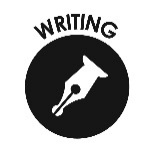 